Goals/Tips to SuccessGoals:  You will be working towards:Becoming independent learnersSelf motivationImproving problem solving skillsWorking outside of your comfort zoneThinking beyond the obviousThinking criticallyTips to success:Complete all homework on timeAsk someone to check/proof read your work, especially written workCarefully read comments on returned workMake changes or adjustments based on commentsTake advantage of all of your resources which includes:All Physics studentsAll Physics teachersYour notes and booksPeer tutorsVarious websitesOutside tutors Ask questionsFind a study buddy Tape record discussion/lecture Remember:You are responsible for your own learning.You are responsible for your own successI can and will help you but I will not do it for youI am available at your request but I will not chase you down and make you come in for helpYou need to take advantage of all of your resourcesYou will be challenged.  Are you up for the challenge?One definition of insanity is doing the same thing over and over expecting different results.  If you want different results, change what you are doing.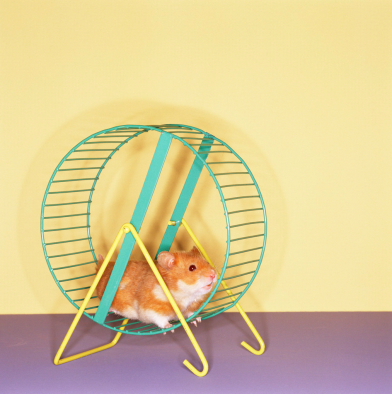 